МИКОЛАЇВСЬКА  ОБЛАСНА  ДЕРЖАВНА  АДМІНІСТРАЦІЯУПРАВЛІННЯ  ОХОРОНИ  ЗДОРОВ’Явул. Адміральська, 35, м. Миколаїв,  54001;  тел.: (0512) 37-04-58; E-mail: oblzdrav@mk.gov.ua,  сайт: oblzdrav.mk.gov.ua, код згідно з ЄДРПОУ 02012438_______________________________________________________________________________ Шановний Євгене Валерійовичу!Управління охорони здоров’я облдержадміністрації звертається до вас із проханням винести на чергову сесію обласної ради питання внесення змін до обласної Програми боротьби з онкологічними захворюваннями на період до 2016 року, строк дії якої продовжено на період до 2019  року включно. Зокрема,  пропонуємо п. 3 розділу 2 додатку 3 до Програми викласти в наступній редакції «орієнтовний обсяг фінансування на 2019 рік – 4 000,0 тис. гривень» (забезпечення обласного онкологічного диспансеру хіміотерапевтичними, радіо фармпрепаратами та препаратами супроводу для лікування хворих згідно з наказом Міністерства охорони здоров’я України від 4 вересня 2003 року № 554 «Про заходи подальшого покращення і розвитку онкологічної допомоги населенню» та  п. 2 розділ у 2  додатку 3 до Програми викласти в наступній редакції «орієнтовний обсяг фінансування на 2019 рік – 2 600,0 тис. гривень» (оснащення сучасною апаратурою та забезпечення її технічним супроводом проведення діагностики та лікування онкологічних хворих). Метою внесення змін є придбання сучасного обладнання, що забезпечить населення Миколаївської області високоякісною спеціалізованою допомогу. Крім того,  виділення зазначених коштів з обласного бюджету в 2019 році, дозволить виконати поставлені в Програмі завдання та провести заходи, які призведуть до суттєвого зниження смертності населення області з причин злоякісних новоутворень, підвищення відсотка онкологічних хворих, що прожили з дня встановлення діагнозу злоякісного новоутворення 5 та більше років.З повагою,начальник управління                                                                          П. ГЕОРГІЄВЛюбов Савчук 37 01 10ГоловіоблдержадміністраціїО. САВЧЕНКОШановний Олексію Юрійовичу!Прошу Вас порушити перед головою обласної ради питання внесення змін до обласної Програми боротьби з онкологічними захворюваннями на період до 2016 року, строк дії якої продовжено на період до 2019  року включно. Зокрема,  пропонуємо п. 3 розділу 2 додатку 3 до Програми викласти в наступній редакції «орієнтовний обсяг фінансування на 2019 рік – 4 000,0 тис. гривень» (забезпечення обласного онкологічного диспансеру хіміотерапевтичними, радіо фармпрепаратами та препаратами супроводу для лікування хворих згідно з наказом Міністерства охорони здоров’я України від 4 вересня 2003 року № 554 «Про заходи подальшого покращення і розвитку онкологічної допомоги населенню» та  п. 2 розділ у 2  додатку 3 до Програми викласти в наступній редакції «орієнтовний обсяг фінансування на 2019 рік – 2 600,0 тис. гривень» (оснащення сучасною апаратурою та забезпечення її технічним супроводом проведення діагностики та лікування онкологічних хворих). Метою внесення змін є придбання сучасного обладнання, що забезпечить населення Миколаївської області високоякісною спеціалізованою допомогу. Крім того,  виділення зазначених коштів з обласного бюджету в 2019 році, дозволить виконати поставлені в Програмі завдання та провести заходи, які призведуть до суттєвого зниження смертності населення області з причин злоякісних новоутворень, підвищення відсотка онкологічних хворих, що прожили з дня встановлення діагнозу злоякісного новоутворення 5 та більше років.З повагою,заступник голови облдержадміністрації                                                                       Є. ШЕВЧЕНКОПавло Георгієв 37 89 19                                                                                                 Голові Миколаївської                                                                                                 обласної ради                                                                 В. МОСКАЛЕНКОШановна  Вікторіє Вікторівно!Миколаївська обласна державна адміністрація просить Вас винести на  затвердження сесії обласної ради питання внесення змін до обласної Програми боротьби з онкологічними захворюваннями на період до 2016 року, строк дії якої продовжено на період до 2019  року включно. Зокрема,  пропонуємо п. 3 розділу 2 додатку 3 до Програми викласти в наступній редакції «орієнтовний обсяг фінансування на 2019 рік – 4 000,0 тис. гривень» (забезпечення обласного онкологічного диспансеру хіміотерапевтичними, радіо фармпрепаратами та препаратами супроводу для лікування хворих згідно з наказом Міністерства охорони здоров’я України від 4 вересня 2003 року № 554 «Про заходи подальшого покращення і розвитку онкологічної допомоги населенню» та  п. 2 розділ у 2  додатку 3 до Програми викласти в наступній редакції «орієнтовний обсяг фінансування на 2019 рік – 2 600,0 тис. гривень» (оснащення сучасною апаратурою та забезпечення її технічним супроводом проведення діагностики та лікування онкологічних хворих). Метою внесення змін є придбання сучасного обладнання, що забезпечить населення Миколаївської області високоякісною спеціалізованою допомогу. Крім того,  виділення зазначених коштів з обласного бюджету в 2019 році, дозволить виконати поставлені в Програмі завдання та провести заходи, які призведуть до суттєвого зниження смертності населення області з причин злоякісних новоутворень, підвищення відсотка онкологічних хворих, що прожили з дня встановлення діагнозу злоякісного новоутворення 5 та більше років.З повагою,голова облдержадміністрації                                                             О. САВЧЕНКОЄвген Шевченко 37 02 57№ від на № ___________________ від «____»______________ 20__р.Заступнику головиоблдержадміністраціїЄ. ШЕВЧЕНКУ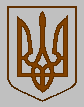 